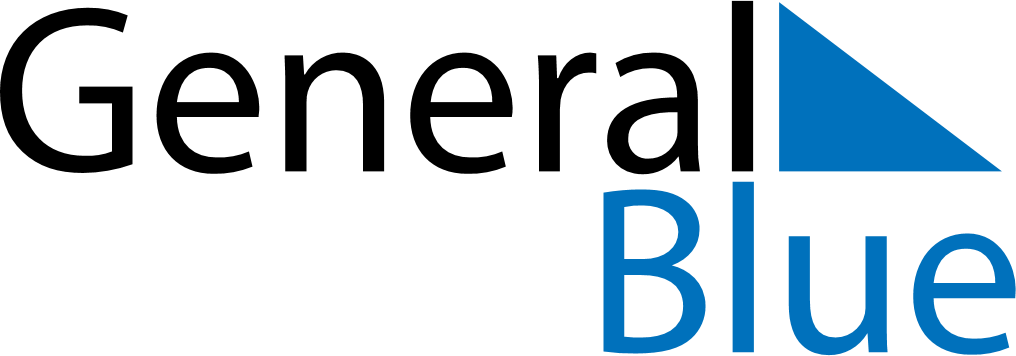 May 2030May 2030May 2030BoliviaBoliviaMONTUEWEDTHUFRISATSUN12345Labour Day678910111213141516171819202122232425262728293031Mother’s Day